PANSİYONA GETİRİLEBİLECEK MALZEMELERİN LİSTESİOda TerliğiBanyo Terliği ( Önü Açık Plastik Terlik Olacak)ŞampuanBanyo Sabunu, El sabunu (Muhafaza Kutulu, İsteyen sıvı sabun getirebilir.)Diş Fırçası–Diş  macunu.Elbise Askısı(En Az 6 Adet)Tırnak makasıGerektiği Kadar İç ÇamaşırıDikiş İğnesi-İplik ( Muhafazalı Kutu İçerisinde Olacak)El Havlusu – Banyo Havlusu veya BornozPijama TakımıAyakkabı Boyası (İsteğe bağlı)Kullandığı ilaçlar (Düzenli kullandığı ilaçlar okul idaresine teslim edilecek.)Çorap  Kıyafetler ( Yeterince. Çok fazla göndermeyiniz. Koyacak yer sıkıntısı olur.) Makinede & elde yıkamaya uygun çamaşır deterjanı ve plastik saklama kutusu.  Kişisel hijyen ürünleriNevresim, yastık, battaniye, alez pansiyonumuz tarafından verilecektir. İsteyen öğrencimiz yedek battaniye  getirebilir.NOT: Pansiyona getirilmesi yasal olmayan, öğrenci sağlığına zararlı, iş sağlığı ve güvenliği açısından uygun olmayan malzemeler ile makyaj malzemeleri alınmayacaktır. Uymayanlar hakkında gerekli işlemler yapılacaktır.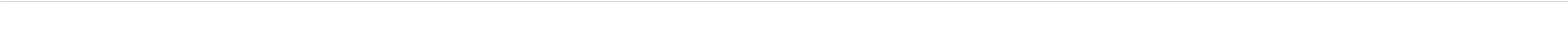 